22 апреля 2022 года в Спировском муниципалитете в третий раз прошел молодежный экологический квест "ЧИСТЫЕ ИГРЫ", в ходе которого учащиеся школ п. Спирово, разделившись на команды, сделали наш поселок чище, уютнее и экологичнее.В течение полутора часов 10 команд, в состав которых вошли 50 ребят в соревновательном режиме собирали и сортировали мусор и бытовые отходы на улицах поселка. В этом году маршрут экологического десанта пролегал практически по всем улицам п. Спирово. Главным результатом «Чистых игр» стали несколько сотен килограмм бытовых отходов, которые сразу же распределялись по мешкам: для пластика, стекла, металла и смешанного мусора.Итогом экологических соревнований стала общая линейка всех участников квеста и торжественное награждение победителей.Победителями экоквеста стали: Первое место заняла команда «Звезды» МОУ ООШ №1; Второе место у команды «Цветочки» МОУ СОШ №8; Третье место- команда «Экопатруль» МОУ СОШ №8.Все остальные команды получили дипломы за активное участие, благодарность от организаторов мероприятия и конечно же заряд бодрости, позитива и хорошего настроения!Мероприятие организовано в целях поддержки движения добровольцев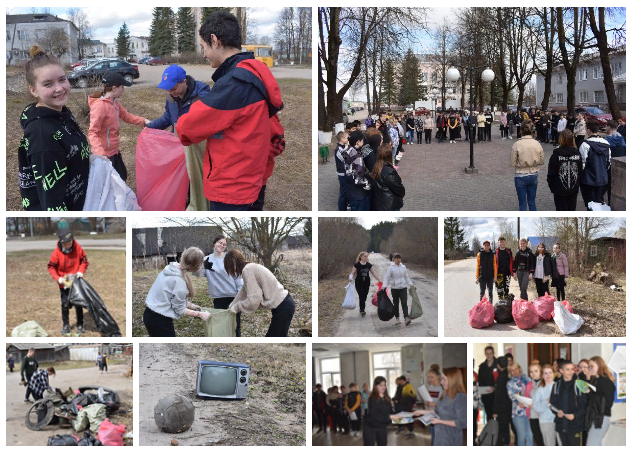 